                           São João da Boa Vista, 03 de outubro de 2018.Comunicado do Núcleo PedagógicoSrs.(as) Diretores (as) de Escola Assunto:  Divulgação de Práticas Pedagógicas Inclusivas            A Dirigente Regional de Ensino, Profa. Silvia Helena D. Barbosa solicita que seja enviado, através do email do Núcleo Pedagógico  desjvnpe@educacao.gov.br, com o título Práticas Pedagógicas Inclusivas, as experiências pedagógicas inclusivas desenvolvidas pelas Unidades Escolares da Rede Estadual de Ensino da DE São João da Boa Vista em relação à temática da Educação Especial dentro da Perspectiva da Educação Inclusiva.           Para participar, é necessário encaminhar material composto de relato da prática e até três imagens que representem o trabalho. É necessário que os estudantes retratados tenham autorização para uso de imagem registrada na unidade educacional.           As Práticas apresentadas serão divulgadas no Boletim do Núcleo Pedagógico, semanalmente. Silvia Helena Dalbon Barbosa Dirigente Regional de Ensino 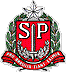                    GOVERNO DO ESTADO DE SÃO PAULO            SECRETARIA DE ESTADO DA EDUCAÇÃO   DIRETORIA DE ENSINO REGIÃO SÃO JOÃO DA BOA VISTA              Rua Getúlio Vargas, nº 507, 1º Andar – Fone (19) 3638-0300                 CEP: 13870-100  SÃO JOÃO DA BOA VISTA – SP                 Site: http://desjboavista.edunet.sp.gov.br             E-mail: desjv@educacao.sp.gov.br
